Outdoor CCTV product proposed for 61 Avenue Road.Product can be supplied in black, white or grey finish (to best match mounting walls). All cameras are static type (no Pan & Tilt)All cameras have built in supplementary lighting, no additional external lighting required for night time operation is required.All devices are copper cabled (no wireless). No cables will be visible as devices mount over cable entry/exit point.Devices fit directly to the house/perimeter walls (no additional bracketry required).Projection from walls will not exceed 150mm.Distance above ground level for all front elevation devices will not exceed 3m.Distance above ground level for rear elevation devices will not exceed 7m.Distance above ground level for perimeter devices will not exceed 2m.Number of devices per elevation, as per attached drawings:Front of House6 x cameras2 x speakers4 x PIRRear of House7 x cameras2 x speakers4 x PIRBoundary Perimeter6 x cameras3 x PIR4 x Thermal cameras (optional)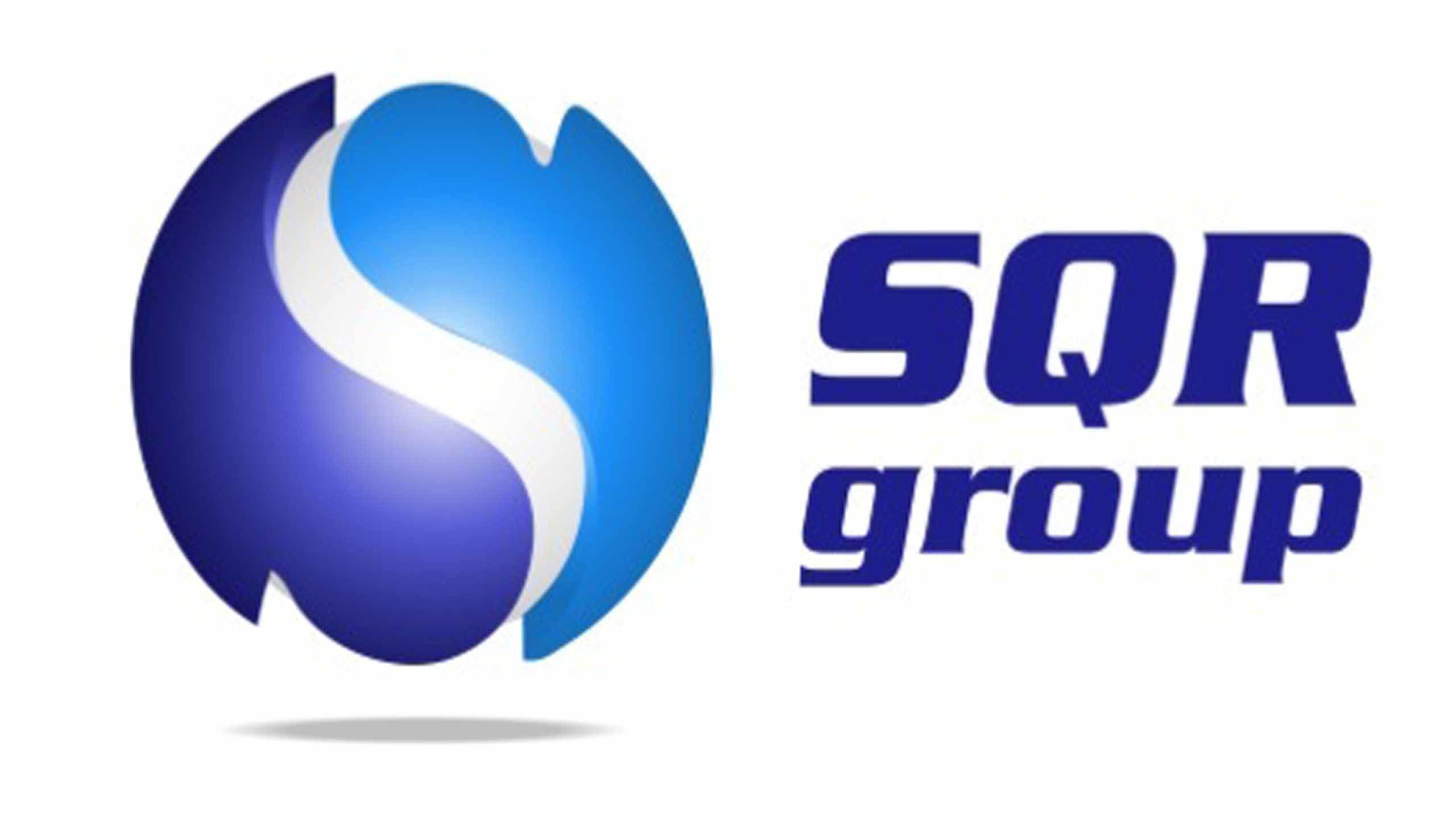 